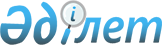 О внесении изменений в единую Товарную номенклатуру внешнеэкономической деятельности Таможенного союза и Единый таможенный тариф Таможенного союза в отношении тренажерных устройств имитации полета на гражданских воздушных судах
					
			Утративший силу
			
			
		
					Решение Коллегии Евразийской экономической комиссии от 5 апреля 2012 года № 15. Утратило силу решением Коллегии Евразийской экономической комиссии от 16 августа 2012 года № 125

      Сноска. Утратило силу решением Коллегии Евразийской экономической комиссии от 16.08.2012 № 125 (вступает в силу с даты вступления в силу Решения Совета Евразийской экономической комиссии от 16.07.2012 № 54 «Об утверждении единой Товарной номенклатуры внешнеэкономической деятельности Таможенного союза и Единого таможенного тарифа Таможенного союза»).      Коллегия Евразийской экономической комиссии решила:



      Внести в единую Товарную номенклатуру внешнеэкономической деятельности Таможенного союза и Единый таможенный тариф Таможенного союза (приложение 1 к Решению Комиссии Таможенного союза от 18 ноября 2011 года № 850) следующие изменения:



      а) исключить из единой Товарной номенклатуры внешнеэкономической деятельности Таможенного союза подсубпозиции согласно приложению № 1;



      б) включить в единую Товарную номенклатуру внешнеэкономической деятельности Таможенного союза подсубпозиции согласно приложению № 2;



      в) установить ставки ввозных таможенных пошлин согласно приложению № 3.      Председатель                               В. Христенко

Приложение № 1                   

к Решению Коллегии                  

Евразийской экономической комиссии         

от 5 апреля 2012 г. № 15               

ПОДСУБПОЗИЦИИ,

исключаемые из единой Товарной номенклатуры внешнеэкономической

деятельности Таможенного союза

Приложение № 2                   

к Решению Коллегии                  

Евразийской экономической комиссии         

от 5 апреля 2012 г. № 15               

ПОДСУБПОЗИЦИИ,

включаемые в единую Товарную номенклатуру внешнеэкономической

деятельности Таможенного союза

Приложение № 3                   

к Решению Коллегии                  

Евразийской экономической комиссии         

от 5 апреля 2012 г. № 15               

СТАВКИ ввозных таможенных пошлин
					© 2012. РГП на ПХВ «Институт законодательства и правовой информации Республики Казахстан» Министерства юстиции Республики Казахстан
				Код ТН ВЭДНаименование позицииДоп.

ед. изм.8805 29 000 1– – – тренажерные устройства имитации полета на гражданских

воздушных судах иностранного производства-8805 29 000 9– – – прочие-Код ТН ВЭДНаименование позицииДоп.

ед. изм.8805 29 000 2– – – тренажерные устройства имитации полета на гражданских

воздушных судах и их частишт8805 29 000 8– – – прочие-Код

ТН ВЭДНаименование позицииСтавка ввозной таможенной

пошлины (в процентах

от таможенной стоимости

либо в евро, либо в

долларах США)8805 29 000 2– – – тренажерные устройства имитации полета на гражданских

воздушных судах и их части08805 29 000 8– – – прочие20